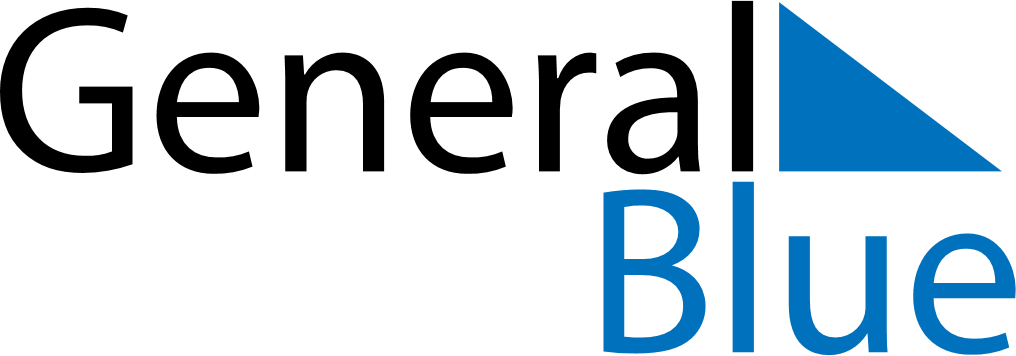 October 2020October 2020October 2020October 2020ArmeniaArmeniaArmeniaSundayMondayTuesdayWednesdayThursdayFridayFridaySaturday1223456789910Translator’s Day111213141516161718192021222323242526272829303031